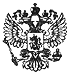 Приказ Министерства образования и науки РФ от 17 октября 2013 г. N 1155 "Об утверждении федерального государственного образовательного стандарта дошкольного образования"Зарегистрировано в Минюсте РФ 14 ноября 2013 г.Регистрационный N 30384     В соответствии с пунктом 6 части 1 статьи 6 Федерального закона   от29 декабря 2012 г. N 273-ФЗ  "Об  образовании  в  Российской   Федерации"(Собрание законодательства Российской Федерации, 2012,  N 53,   ст. 7598;2013, N 19, ст. 2326; N 30,  ст. 4036),  подпунктом 5.2.41    Положения оМинистерстве образования и  науки  Российской  Федерации,   утверждённогопостановлением Правительства Российской Федерации от 3 июня 2013 г. N 466(Собрание законодательства Российской Федерации, 2013,  N 23,   ст. 2923;N 33, ст. 4386; N 37, ст. 4702), пунктом 7 Правил разработки, утвержденияфедеральных государственных образовательных стандартов и внесения в   нихизменений, утверждённых постановлением Правительства Российской Федерацииот  5  августа  2013 г.  N 661  (Собрание  законодательства    РоссийскойФедерации, 2013, N 33, ст. 4377), приказываю:     1. Утвердить прилагаемый федеральный государственный образовательныйстандарт дошкольного образования.     2. Признать утратившими силу  приказы  Министерства    образования инауки Российской Федерации:     от 23 ноября 2009 г. N 655 "Об утверждении и  введении  в   действиефедеральных   государственных   требований   к   структуре    основнойобщеобразовательной программы дошкольного образования"   (зарегистрированМинистерством  юстиции  Российской   Федерации   8   февраля   2010 г.,регистрационный N 16299);     от  20   июля   2011 г.   N 2151   "Об   утверждении   федеральныхгосударственных   требований   к    условиям          реализации основнойобщеобразовательной программы дошкольного образования"   (зарегистрированМинистерством  юстиции  Российской   Федерации   14   ноября   2011 г.,регистрационный N 22303).     3. Настоящий приказ вступает в силу с 1 января 2014 года.Министр                                                     Д.В. Ливанов                                                               Приложение    Федеральный государственный образовательный стандарт дошкольного                               образования(утв. приказом Министерства образования и науки РФ от 17 октября 2013 г.                                 N 1155)                           I. Общие положения     1.1. Настоящий федеральный государственный образовательный стандартдошкольного  образования  (далее   -   Стандарт)       представляет собойсовокупность обязательных требований к дошкольному образованию.     Предметом  регулирования  Стандарта  являются  отношения  в    сфереобразования,  возникающие  при  реализации  образовательной     программыдошкольного образования (далее - Программа).     Образовательная   деятельность   по   Программе       осуществляетсяорганизациями,    осуществляющими    образовательную        деятельность,индивидуальными предпринимателями (далее вместе - Организации).     Положения  настоящего  Стандарта  могут  использоваться   родителями(законными представителями) при получении детьми дошкольного образованияв форме семейного образования.     1.2.  Стандарт  разработан  на   основе   Конституции     РоссийскойФедерации*(1)  и  законодательства  Российской  Федерации  и  с    учётомКонвенции ООН о правах ребёнка*(2), в основе которых заложены   следующиеосновные принципы:     1)  поддержка  разнообразия  детства;  сохранение     уникальности исамоценности детства  как  важного  этапа  в  общем  развитии   человека,самоценность детства - понимание (рассмотрение) детства как периода жизнизначимого самого  по  себе,  без  всяких  условий;  значимого    тем, чтопроисходит с ребенком сейчас, а не тем,  что  этот  период  есть   периодподготовки к следующему периоду;     2) личностно-развивающий и гуманистический характер   взаимодействиявзрослых (родителей (законных  представителей),  педагогических  и   иныхработников Организации) и детей;     3) уважение личности ребенка;     4) реализация Программы в формах, специфических  для  детей   даннойвозрастной  группы,  прежде  всего  в  форме  игры,      познавательной иисследовательской  деятельности,   в   форме   творческой     активности,обеспечивающей художественно-эстетическое развитие ребенка.     1.3. В Стандарте учитываются:     1) индивидуальные потребности ребенка, связанные  с  его   жизненнойситуацией и состоянием здоровья, определяющие особые условия получения имобразования (далее - особые образовательные потребности), индивидуальныепотребности отдельных категорий  детей,  в  том  числе  с   ограниченнымивозможностями здоровья;     2) возможности освоения ребёнком  Программы  на  разных    этапах еёреализации.     1.4. Основные принципы дошкольного образования:     1)   полноценное   проживание   ребёнком   всех       этапов детства(младенческого,   раннего   и   дошкольного   возраста),       обогащение(амплификация) детского развития;     2) построение образовательной деятельности на основе индивидуальныхособенностей каждого ребенка, при котором сам ребенок становится активнымв выборе содержания своего образования, становится субъектом образования(далее - индивидуализация дошкольного образования);     3) содействие и сотрудничество детей и взрослых, признание   ребенкаполноценным участником (субъектом) образовательных отношений;     4) поддержка инициативы детей в различных видах деятельности;     5) сотрудничество Организации с семьёй;     6) приобщение детей  к  социокультурным  нормам,  традициям   семьи,общества и государства;     7) формирование познавательных интересов и познавательных   действийребенка в различных видах деятельности;     8) возрастная адекватность  дошкольного  образования   (соответствиеусловий, требований, методов возрасту и особенностям развития);     9) учёт этнокультурной ситуации развития детей.     1.5. Стандарт направлен на достижение следующих целей:     1) повышение социального статуса дошкольного образования;     2) обеспечение  государством  равенства  возможностей  для   каждогоребёнка в получении качественного дошкольного образования;     3)  обеспечение  государственных  гарантий   уровня   и     качествадошкольного образования на основе  единства  обязательных    требований кусловиям реализации образовательных программ дошкольного образования, ихструктуре и результатам их освоения;     4) сохранение  единства  образовательного  пространства   РоссийскойФедерации относительно уровня дошкольного образования.     1.6. Стандарт направлен на решение следующих задач:     1) охраны и укрепления физического и психического здоровья детей, втом числе их эмоционального благополучия;     2) обеспечения равных возможностей для полноценного развития каждогоребёнка в период дошкольного детства  независимо  от  места   жительства,пола, нации, языка, социального статуса, психофизиологических  и   другихособенностей (в том числе ограниченных возможностей здоровья);     3)  обеспечения  преемственности   целей,   задач   и     содержанияобразования, реализуемых в  рамках  образовательных  программ   различныхуровней  (далее  -  преемственность  основных  образовательных   программдошкольного и начального общего образования);     4) создания благоприятных условий развития детей в соответствии с ихвозрастными и индивидуальными  особенностями  и  склонностями,   развитияспособностей и  творческого  потенциала  каждого  ребёнка  как   субъектаотношений с самим собой, другими детьми, взрослыми и миром;     5) объединения обучения и воспитания  в  целостный   образовательныйпроцесс на основе духовно-нравственных  и  социокультурных    ценностей ипринятых в обществе правил и норм поведения в интересах человека, семьи,общества;     6) формирования общей культуры личности детей, в том числе ценностейздорового  образа  жизни,   развития   их   социальных,     нравственных,эстетических,  интеллектуальных,  физических  качеств,    инициативности,самостоятельности и ответственности  ребёнка,  формирования   предпосылокучебной деятельности;     7) обеспечения вариативности и разнообразия содержания  Программ   иорганизационных форм дошкольного образования,  возможности   формированияПрограмм различной направленности с учётом образовательных потребностей,способностей и состояния здоровья детей;     8) формирования социокультурной среды, соответствующей   возрастным,индивидуальным, психологическим и физиологическим особенностям детей;     9) обеспечения психолого-педагогической поддержки семьи и повышениякомпетентности родителей (законных представителей) в вопросах развития иобразования, охраны и укрепления здоровья детей.     1.7. Стандарт является основой для:     1) разработки Программы;     2)  разработки  вариативных  примерных  образовательных     программдошкольного образования (далее - примерные программы);     3)  разработки  нормативов  финансового   обеспечения     реализацииПрограммы   и   нормативных   затрат   на   оказание      государственной(муниципальной) услуги в сфере дошкольного образования;     4) объективной  оценки  соответствия  образовательной   деятельностиОрганизации требованиям Стандарта;     5)  формирования  содержания   профессионального       образования идополнительного профессионального образования педагогических работников,а также проведения их аттестации;     6) оказания помощи родителям (законным представителям) в воспитаниидетей, охране и укреплении их физического  и  психического    здоровья, вразвитии индивидуальных способностей и необходимой коррекции нарушений ихразвития.     1.8. Стандарт включает в себя требования к:     структуре Программы и ее объему;     условиям реализации Программы;     результатам освоения Программы.     1.9. Программа  реализуется  на  государственном  языке   РоссийскойФедерации. Программа может  предусматривать  возможность  реализации  народном языке из числа языков народов  Российской  Федерации.   РеализацияПрограммы на родном языке из числа языков народов Российской Федерации недолжна осуществляться в ущерб получению образования  на   государственномязыке Российской Федерации.    II. Требования к структуре образовательной программы дошкольного                         образования и ее объему     2.1. Программа определяет содержание и организацию   образовательнойдеятельности на уровне дошкольного образования.     Программа обеспечивает развитие личности детей дошкольного возрастав различных  видах  общения  и  деятельности  с  учётом  их   возрастных,индивидуальных психологических и физиологических особенностей  и   должнабыть направлена на решение задач, указанных в пункте 1.6 Стандарта.     2.2. Структурные подразделения в одной Организации (далее - Группы)могут реализовывать разные Программы.     2.3. Программа формируется как  программа   психолого-педагогическойподдержки позитивной социализации и индивидуализации, развития   личностидетей дошкольного возраста и определяет комплекс основных   характеристикдошкольного образования (объём, содержание и  планируемые  результаты  ввиде целевых ориентиров дошкольного образования).     2.4. Программа направлена на:     создание условий развития ребенка, открывающих возможности для   егопозитивной социализации, его личностного развития, развития инициативы итворческих  способностей  на  основе  сотрудничества  со      взрослыми исверстниками и соответствующим возрасту видам деятельности;     на создание развивающей образовательной среды, которая представляетсобой систему условий социализации и индивидуализации детей.     2.5.  Программа  разрабатывается   и   утверждается     Организациейсамостоятельно в соответствии с настоящим Стандартом и с учётом Примерныхпрограмм*(3).     При разработке Программы Организация  определяет   продолжительностьпребывания детей в Организации, режим работы Организации в соответствии собъёмом  решаемых  задач   образовательной   деятельности,     предельнуюнаполняемость Групп. Организация может разрабатывать и  реализовывать   вГруппах различные Программы с разной продолжительностью пребывания детейв течение суток, в том числе Групп  кратковременного  пребывания   детей,Групп полного и продлённого дня, Групп круглосуточного пребывания, Группдетей разного возраста от двух  месяцев  до  восьми  лет,  в  том  числеразновозрастных Групп.     Программа  может   реализовываться   в   течение       всего временипребывания*(4) детей в Организации.     2.6. Содержание Программы должно  обеспечивать  развитие   личности,мотивации  и  способностей  детей  в  различных  видах     деятельности иохватывать следующие структурные  единицы,  представляющие   определенныенаправления  развития  и  образования  детей  (далее  -   образовательныеобласти):     социально-коммуникативное развитие;     познавательное развитие;     речевое развитие;     художественно-эстетическое развитие;     физическое развитие.     Социально-коммуникативное развитие направлено на  усвоение  норм  иценностей,  принятых  в  обществе,  включая  моральные  и    нравственныеценности; развитие общения  и  взаимодействия  ребёнка  со    взрослыми исверстниками;  становление  самостоятельности,       целенаправленности исаморегуляции собственных действий; развитие социального и эмоциональногоинтеллекта,  эмоциональной  отзывчивости,  сопереживания,    формированиеготовности  к  совместной  деятельности  со  сверстниками,   формированиеуважительного отношения и чувства  принадлежности  к  своей  семье  и  ксообществу детей  и  взрослых  в  Организации;  формирование   позитивныхустановок к различным  видам  труда  и  творчества;  формирование   основбезопасного поведения в быту, социуме, природе.     Познавательное  развитие  предполагает  развитие  интересов   детей,любознательности и познавательной мотивации; формирование познавательныхдействий,  становление  сознания;  развитие  воображения  и    творческойактивности; формирование первичных представлений о себе,  других   людях,объектах окружающего мира, о свойствах и отношениях объектов окружающегомира  (форме,  цвете,  размере,  материале,  звучании,  ритме,   темпе,количестве, числе, части и целом, пространстве  и  времени,    движении ипокое, причинах и  следствиях  и  др.),  о  малой  родине  и   Отечестве,представлений о социокультурных ценностях нашего народа, об отечественныхтрадициях и праздниках,  о  планете  Земля  как  общем  доме    людей, обособенностях её природы, многообразии стран и народов мира.     Речевое развитие включает владение речью как  средством  общения  икультуры; обогащение активного словаря; развитие связной,   грамматическиправильной  диалогической  и  монологической  речи;  развитие    речевоготворчества;  развитие   звуковой   и   интонационной       культуры речи,фонематического  слуха;  знакомство  с   книжной   культурой,   детскойлитературой,  понимание  на  слух  текстов  различных  жанров     детскойлитературы; формирование звуковой аналитико-синтетической активности какпредпосылки обучения грамоте.     Художественно-эстетическое   развитие    предполагает       развитиепредпосылок ценностно-смыслового  восприятия  и  понимания   произведенийискусства (словесного, музыкального,  изобразительного),  мира   природы;становление эстетического отношения  к  окружающему  миру;   формированиеэлементарных  представлений  о  видах  искусства;  восприятие     музыки,художественной  литературы,  фольклора;  стимулирование     сопереживанияперсонажам  художественных  произведений;  реализацию     самостоятельнойтворческой деятельности детей (изобразительной, конструктивно-модельной,музыкальной и др.).     Физическое развитие включает приобретение опыта в  следующих   видахдеятельности детей: двигательной, в том числе  связанной  с   выполнениемупражнений, направленных  на  развитие  таких  физических    качеств, каккоординация  и  гибкость;   способствующих   правильному     формированиюопорно-двигательной системы организма, развитию равновесия,   координациидвижения, крупной и мелкой моторики обеих рук, а также с правильным,   ненаносящем ущерба организму, выполнением основных движений (ходьба,   бег,мягкие  прыжки,  повороты  в  обе  стороны),   формирование     начальныхпредставлений о некоторых видах спорта, овладение  подвижными  играми  справилами; становление целенаправленности и саморегуляции в двигательнойсфере; становление  ценностей  здорового  образа  жизни,    овладение егоэлементарными нормами  и  правилами  (в  питании,  двигательном   режиме,закаливании, при формировании полезных привычек и др.).     2.7.  Конкретное  содержание  указанных  образовательных    областейзависит от возрастных и индивидуальных особенностей детей,   определяетсяцелями и задачами Программы и может реализовываться  в  различных   видахдеятельности (общении, игре, познавательно-исследовательской деятельности- как сквозных механизмах развития ребенка):     в младенческом возрасте (2  месяца  -  1  год)  -   непосредственноеэмоциональное  общение  с  взрослым,  манипулирование  с     предметами ипознавательно-исследовательские  действия,  восприятие  музыки,   детскихпесен и стихов, двигательная активность и тактильно-двигательные игры;     в раннем возрасте (1 год - 3 года) - предметная деятельность и игрыс составными и динамическими игрушками; экспериментирование с материаламии веществами (песок, вода, тесто и пр.), общение с взрослым и совместныеигры со сверстниками  под  руководством  взрослого,    самообслуживание идействия с бытовыми предметами-орудиями (ложка, совок, лопатка  и   пр.),восприятие  смысла  музыки,  сказок,  стихов,  рассматривание   картинок,двигательная активность;     для детей дошкольного возраста  (3  года  -  8  лет)  -    ряд видовдеятельности, таких как игровая, включая сюжетно-ролевую  игру,  игру  справилами и другие виды игры, коммуникативная (общение и   взаимодействиесо   взрослыми   и   сверстниками),       познавательно-исследовательская(исследования объектов окружающего мира и экспериментирования с ними), атакже восприятие художественной литературы и фольклора, самообслуживаниеи элементарный бытовой труд (в помещении и на улице), конструирование изразного материала, включая конструкторы, модули, бумагу, природный и инойматериал, изобразительная (рисование,  лепка,  аппликация),   музыкальная(восприятие  и  понимание  смысла  музыкальных   произведений,   пение,музыкально-ритмические   движения,   игры   на   детских      музыкальныхинструментах) и  двигательная  (овладение  основными  движениями)   формыактивности ребенка.     2.8.  Содержание  Программы  должно  отражать  следующие     аспектыобразовательной среды для ребёнка дошкольного возраста:     1) предметно-пространственная развивающая образовательная среда;     2) характер взаимодействия со взрослыми;     3) характер взаимодействия с другими детьми;     4) система отношений ребёнка к миру, к другим людям, к себе самому.     2.9. Программа состоит из обязательной части и  части,   формируемойучастниками   образовательных   отношений.    Обе          части являютсявзаимодополняющими и необходимыми с точки зрения  реализации   требованийСтандарта.     Обязательная часть Программы  предполагает  комплексность   подхода,обеспечивая развитие детей во всех пяти взаимодополняющих образовательныхобластях (пункт 2.5 Стандарта).     В части, формируемой участниками образовательных отношений,   должныбыть  представлены   выбранные   и/или   разработанные     самостоятельноучастниками образовательных отношений Программы, направленные на развитиедетей в одной или нескольких образовательных областях, видах деятельностии/или  культурных  практиках  (далее  -   парциальные     образовательныепрограммы), методики, формы организации образовательной работы.     2.10. Объём обязательной части Программы рекомендуется не менее 60%от её общего  объёма;  части,  формируемой  участниками   образовательныхотношений, не более 40%.     2.11.  Программа   включает   три   основных   раздела:   целевой,содержательный  и  организационный,  в  каждом  из  которых    отражаетсяобязательная часть  и  часть,  формируемая  участниками   образовательныхотношений.     2.11.1. Целевой раздел включает  в  себя  пояснительную    записку ипланируемые результаты освоения программы.     Пояснительная записка должна раскрывать:     цели и задачи реализации Программы;     принципы и подходы к формированию Программы;     значимые для разработки и реализации Программы характеристики, в томчисле характеристики особенностей развития детей раннего  и   дошкольноговозраста.     Планируемые результаты освоения Программы конкретизируют требованияСтандарта к целевым ориентирам в обязательной части и части, формируемойучастниками образовательных отношений, с учетом возрастных возможностей ииндивидуальных различий (индивидуальных траекторий  развития)  детей,  атакже особенностей развития детей с ограниченными возможностями здоровья,в том числе детей-инвалидов (далее - дети с ограниченными   возможностямиздоровья).     2.11.2.  Содержательный  раздел  представляет   общее     содержаниеПрограммы, обеспечивающее полноценное развитие личности детей.     Содержательный раздел Программы должен включать:     а)  описание  образовательной  деятельности   в       соответствии снаправлениями развития ребенка, представленными в  пяти   образовательныхобластях,  с  учётом  используемых   вариативных   примерных     основныхобразовательных программ дошкольного образования и методических пособий,обеспечивающих реализацию данного содержания;     б) описание вариативных форм, способов, методов и средств реализацииПрограммы   с   учётом   возрастных   и   индивидуальных     особенностейвоспитанников, специфики их образовательных потребностей и интересов;     в)  описание  образовательной  деятельности  по     профессиональнойкоррекции  нарушений  развития  детей  в  случае,   если       эта работапредусмотрена Программой.     В содержательном разделе Программы должны быть представлены:     а)  особенности  образовательной  деятельности  разных       видов икультурных практик;     б) способы и направления поддержки детской инициативы;     в) особенности взаимодействия педагогического коллектива с   семьямивоспитанников;     г) иные характеристики содержания Программы, наиболее существенные сточки зрения авторов Программы.     Часть Программы, формируемая участниками образовательных отношений,может   включать   различные   направления,   выбранные       участникамиобразовательных отношений из числа парциальных  и  иных  программ   и/илисозданных ими самостоятельно.     Данная часть Программы должна учитывать образовательные потребности,интересы и мотивы детей, членов их семей и  педагогов  и,  в   частности,может быть ориентирована на:     специфику национальных, социокультурных и иных условий,  в   которыхосуществляется образовательная деятельность;     выбор тех парциальных образовательных программ и  форм   организацииработы с детьми, которые в наибольшей степени соответствуют потребностями интересам детей, а также возможностям педагогического коллектива;     сложившиеся традиции Организации или Группы.     Содержание  коррекционной  работы  и/или  инклюзивного   образованиявключается  в  Программу,  если  планируется  её  освоение     детьми   сограниченными возможностями здоровья.     Данный раздел должен содержать специальные  условия  для   полученияобразования детьми с ограниченными возможностями здоровья, в  том   числемеханизмы  адаптации  Программы  для  указанных  детей,     использованиеспециальных образовательных программ и методов, специальных методическихпособий и дидактических материалов, проведение групповых и индивидуальныхкоррекционных  занятий  и  осуществления  квалифицированной     коррекциинарушений их развития.     Коррекционная работа  и/или  инклюзивное  образование  должны   бытьнаправлены на:     1) обеспечение коррекции  нарушений  развития  различных   категорийдетей   с   ограниченными   возможностями   здоровья,      оказание    имквалифицированной помощи в освоении Программы;     2) освоение детьми с ограниченными возможностями здоровья Программы,их  разностороннее  развитие  с  учётом  возрастных  и     индивидуальныхособенностей и особых образовательных потребностей, социальной адаптации.     Коррекционная  работа  и/или  инклюзивное  образование       детей сограниченными возможностями здоровья, осваивающих  Программу  в   Группахкомбинированной и компенсирующей направленности (в том числе и для детейсо сложными (комплексными) нарушениями),  должны  учитывать   особенностиразвития и специфические образовательные  потребности  каждой   категориидетей.     В случае организации инклюзивного  образования  по  основаниям,  несвязанным с ограниченными возможностями здоровья детей, выделение данногораздела не является обязательным; в случае же его  выделения   содержаниеданного раздела определяется Организацией самостоятельно.     2.11.3.   Организационный   раздел   должен   содержать   описаниематериально-технического   обеспечения    Программы,       обеспеченностиметодическими материалами и средствами обучения и  воспитания,   включатьраспорядок и /или режим дня, а также особенности  традиционных   событий,праздников,   мероприятий;   особенности    организации       развивающейпредметно-пространственной среды.     2.12. В случае  если  обязательная  часть  Программы   соответствуетпримерной программе, она оформляется в виде  ссылки  на   соответствующуюпримерную  программу.  Обязательная  часть  должна  быть     представленаразвёрнуто в соответствии с пунктом 2.11 Стандарта, в случае если она несоответствует одной из примерных программ.     Часть Программы, формируемая участниками образовательных отношений,может быть представлена в виде ссылок  на  соответствующую   методическуюлитературу, позволяющую ознакомиться с содержанием выбранных участникамиобразовательных отношений парциальных программ, методик, форм организацииобразовательной работы.     2.13. Дополнительным разделом Программы является текст  её   краткойпрезентации. Краткая презентация Программы должна быть ориентирована   народителей (законных представителей) детей и доступна для ознакомления.     В краткой презентации Программы должны быть указаны:     1) возрастные и иные  категории  детей,  на  которых   ориентированаПрограмма Организации, в  том  числе  категории  детей  с   ограниченнымивозможностями здоровья, если Программа  предусматривает  особенности   еереализации для этой категории детей;     2) используемые Примерные программы;     3)  характеристика  взаимодействия  педагогического     коллектива ссемьями детей.III. Требования к условиям реализации основной образовательной программы                         дошкольного образования     3.1. Требования к условиям реализации Программы включают требованияк   психолого-педагогическим,   кадровым,       материально-техническим ифинансовым  условиям  реализации  Программы,  а  также  к     развивающейпредметно-пространственной среде.     Условия  реализации  Программы  должны  обеспечивать     полноценноеразвитие личности детей во всех  основных  образовательных    областях, аименно: в сферах социально-коммуникативного, познавательного,   речевого,художественно-эстетического и физического развития личности детей на фонеих эмоционального благополучия и положительного отношения к миру, к себеи к другим людям.     Указанные требования направлены  на  создание  социальной   ситуацииразвития для  участников  образовательных  отношений,  включая   созданиеобразовательной среды, которая:     1) гарантирует  охрану  и  укрепление  физического  и   психическогоздоровья детей;     2) обеспечивает эмоциональное благополучие детей;     3)   способствует   профессиональному   развитию      педагогическихработников;     4)  создаёт  условия  для  развивающего  вариативного    дошкольногообразования;     5) обеспечивает открытость дошкольного образования;     6) создает условия для участия родителей (законных представителей) вобразовательной деятельности.     3.2.  Требования  к  психолого-педагогическим  условиям   реализацииосновной образовательной программы дошкольного образования.     3.2.1. Для успешной реализации  Программы  должны  быть   обеспеченыследующие психолого-педагогические условия:     1) уважение взрослых к человеческому достоинству детей, формированиеи поддержка  их  положительной  самооценки,  уверенности  в   собственныхвозможностях и способностях;     2) использование в  образовательной  деятельности  форм  и   методовработы  с  детьми,  соответствующих  их  возрастным  и     индивидуальнымособенностям  (недопустимость  как  искусственного  ускорения,    так   иискусственного замедления развития детей);     3) построение образовательной деятельности на основе взаимодействиявзрослых с детьми, ориентированного на интересы  и  возможности   каждогоребёнка и учитывающего социальную ситуацию его развития;     4) поддержка взрослыми положительного, доброжелательного   отношениядетей друг к другу и взаимодействия детей друг с другом в  разных   видахдеятельности;     5) поддержка инициативы и самостоятельности детей  в   специфическихдля них видах деятельности;     6)  возможность  выбора  детьми  материалов,   видов     активности,участников совместной деятельности и общения;     7) защита детей от всех форм физического и психического насилия*(5);     8) поддержка родителей (законных представителей) в воспитании детей,охране и укреплении их  здоровья,  вовлечение  семей    непосредственно вобразовательную деятельность.     3.2.2. Для получения без  дискриминации  качественного   образованиядетьми с  ограниченными  возможностями  здоровья  создаются   необходимыеусловия для диагностики и  коррекции  нарушений  развития  и   социальнойадаптации, оказания ранней коррекционной помощи  на  основе   специальныхпсихолого-педагогических подходов и наиболее подходящих для  этих   детейязыков, методов, способов общения  и  условий,  в  максимальной   степениспособствующих получению дошкольного образования,  а  также   социальномуразвитию этих детей, в том числе  посредством  организации   инклюзивногообразования детей с ограниченными возможностями здоровья.     3.2.3.  При  реализации   Программы   может       проводиться оценкаиндивидуального развития детей. Такая оценка производится педагогическимработником в рамках педагогической диагностики  (оценки   индивидуальногоразвития детей дошкольного возраста, связанной с  оценкой   эффективностипедагогических действий и лежащей в основе их дальнейшего планирования).     Результаты   педагогической   диагностики   (мониторинга)   могутиспользоваться исключительно для решения следующих образовательных задач:     1) индивидуализации образования (в  том  числе  поддержки   ребёнка,построения его образовательной траектории или профессиональной коррекцииособенностей его развития);     2) оптимизации работы с группой детей.     При необходимости используется психологическая диагностика развитиядетей (выявление и изучение  индивидуально-психологических   особенностейдетей),    которую     проводят     квалифицированные     специалисты(педагоги-психологи, психологи).     Участие ребёнка в психологической диагностике допускается только   ссогласия его родителей (законных представителей).     Результаты психологической  диагностики  могут  использоваться   длярешения   задач   психологического    сопровождения    и    проведенияквалифицированной коррекции развития детей.     3.2.4. Наполняемость Группы определяется с учётом возраста детей, ихсостояния здоровья, специфики Программы.     3.2.5.  Условия,  необходимые  для  создания  социальной    ситуацииразвития  детей,  соответствующей   специфике   дошкольного     возраста,предполагают:     1) обеспечение эмоционального благополучия через:     непосредственное общение с каждым ребёнком;     уважительное  отношение  к  каждому  ребенку,  к  его     чувствам ипотребностям;     2) поддержку индивидуальности и инициативы детей через:     создание  условий  для  свободного  выбора  детьми     деятельности,участников совместной деятельности;     создание условий для принятия детьми решений, выражения своих чувстви мыслей;     недирективную  помощь  детям,  поддержку  детской       инициативы исамостоятельности    в    разных    видах          деятельности (игровой,исследовательской, проектной, познавательной и т.д.);     3) установление правил взаимодействия в разных ситуациях:     создание условий для позитивных, доброжелательных  отношений   междудетьми, в том  числе  принадлежащими  к  разным   национально-культурным,религиозным общностям и социальным слоям, а также имеющими различные   (втом числе ограниченные) возможности здоровья;     развитие коммуникативных способностей детей, позволяющих   разрешатьконфликтные ситуации со сверстниками;     развитие умения детей работать в группе сверстников;     4)    построение    вариативного    развивающего        образования,ориентированного  на  уровень  развития,  проявляющийся  у      ребенка всовместной деятельности со взрослым и более опытными сверстниками, но неактуализирующийся  в  его  индивидуальной  деятельности  (далее    - зонаближайшего развития каждого ребенка), через:     создание условий для овладения культурными средствами деятельности;     организацию видов деятельности, способствующих  развитию   мышления,речи,  общения,  воображения  и   детского   творчества,     личностного,физического и художественно-эстетического развития детей;     поддержку спонтанной игры детей, ее обогащение, обеспечение игровоговремени и пространства;     оценку индивидуального развития детей.     5)  взаимодействие  с  родителями  (законными    представителями) повопросам  образования  ребёнка,  непосредственного  вовлечения   их   вобразовательную  деятельность,  в  том   числе   посредством     созданияобразовательных  проектов  совместно  с  семьёй  на  основе     выявленияпотребностей и поддержки образовательных инициатив семьи.     3.2.6. В целях эффективной реализации Программы должны быть созданыусловия для:     1)  профессионального  развития   педагогических   и     руководящихработников, в том числе их дополнительного профессионального образования;     2) консультативной поддержки педагогических работников и   родителей(законных представителей) по  вопросам  образования  и  охраны   здоровьядетей, в том числе инклюзивного образования (в случае его организации);     3) организационно-методического сопровождения  процесса   реализацииПрограммы, в том числе во взаимодействии со сверстниками и взрослыми.     3.2.7.  Для  коррекционной  работы  с   детьми   с     ограниченнымивозможностями здоровья, осваивающими Программу совместно с другими детьмив Группах комбинированной направленности, должны создаваться  условия   всоответствии с перечнем и планом реализации индивидуально ориентированныхкоррекционных   мероприятий,   обеспечивающих   удовлетворение   особыхобразовательных  потребностей  детей  с   ограниченными     возможностямиздоровья.     При создании условий для работы с  детьми-инвалидами,   осваивающимиПрограмму,  должна  учитываться  индивидуальная  программа   реабилитацииребенка-инвалида.     3.2.8. Организация должна создавать возможности:     1)  для  предоставления  информации  о  Программе  семье    и   всемзаинтересованным лицам, вовлечённым в  образовательную  деятельность,  атакже широкой общественности;     2) для взрослых по поиску, использованию материалов, обеспечивающихреализацию Программы, в том числе в информационной среде;     3) для обсуждения с родителями  (законными  представителями)   детейвопросов, связанных с реализацией Программы.     3.2.9. Максимально допустимый объем образовательной нагрузки долженсоответствовать санитарно-эпидемиологическим правилам и нормативам СанПиН2.4.1.3049-13  "Санитарно-эпидемиологические  требования  к   устройству,содержанию  и  организации  режима  работы  дошкольных    образовательныхорганизаций",  утвержденным  постановлением  Главного    государственногосанитарного  врача  Российской  Федерации  от  15  мая       2013 г. N 26(зарегистрировано Министерством  юстиции  Российской  Федерации  29  мая2013 г., регистрационный N 28564).     3.3. Требования к развивающей предметно-пространственной среде.     3.3.1. Развивающая  предметно-пространственная  среда   обеспечиваетмаксимальную  реализацию   образовательного   потенциала     пространстваОрганизации, Группы, а также территории, прилегающей к  Организации   илинаходящейся  на  небольшом  удалении,  приспособленной  для    реализацииПрограммы (далее - участок), материалов, оборудования  и  инвентаря   дляразвития детей  дошкольного  возраста  в  соответствии  с   особенностямикаждого возрастного  этапа,  охраны  и  укрепления  их  здоровья,  учётаособенностей и коррекции недостатков их развития.     3.3.2.   Развивающая   предметно-пространственная   среда   должнаобеспечивать возможность общения и совместной деятельности детей (в   томчисле детей разного возраста) и взрослых, двигательной активности детей,а также возможности для уединения.     3.3.3.   Развивающая   предметно-пространственная   среда   должнаобеспечивать:     реализацию различных образовательных программ;     в случае организации инклюзивного образования - необходимые для негоусловия;     учёт  национально-культурных,  климатических  условий,  в    которыхосуществляется образовательная деятельность;     учёт возрастных особенностей детей.     3.3.4. Развивающая  предметно-пространственная  среда  должна   бытьсодержательно-насыщенной,    трансформируемой,        полифункциональной,вариативной, доступной и безопасной.     1) Насыщенность среды должна соответствовать возрастным возможностямдетей и содержанию Программы.     Образовательное  пространство  должно  быть  оснащено     средствамиобучения и  воспитания  (в  том  числе  техническими),   соответствующимиматериалами, в том числе расходным игровым, спортивным,   оздоровительнымоборудованием, инвентарём (в соответствии со спецификой Программы).     Организация образовательного пространства и разнообразие материалов,оборудования и инвентаря (в здании и на участке) должны обеспечивать:     игровую, познавательную, исследовательскую и творческую   активностьвсех воспитанников, экспериментирование с доступными детям материалами (втом числе с песком и водой);     двигательную активность, в том  числе  развитие  крупной  и   мелкоймоторики, участие в подвижных играх и соревнованиях;     эмоциональное   благополучие   детей    во          взаимодействии спредметно-пространственным окружением;     возможность самовыражения детей.     Для  детей  младенческого  и  раннего   возраста     образовательноепространство должно предоставлять необходимые и достаточные   возможностидля движения, предметной и игровой деятельности с разными материалами.     2)  Трансформируемость   пространства   предполагает     возможностьизменений   предметно-пространственной   среды   в         зависимости отобразовательной  ситуации,  в  том  числе  от  меняющихся     интересов ивозможностей детей;     3) Полифункциональность материалов предполагает:     возможность  разнообразного  использования  различных   составляющихпредметной среды, например, детской мебели, матов, мягких модулей, ширм ит.д.;     наличие в Организации или Группе полифункциональных (не   обладающихжёстко  закреплённым  способом  употребления)  предметов,  в  том  числеприродных материалов, пригодных для использования в разных видах детскойактивности (в том числе  в  качестве  предметов-заместителей  в   детскойигре).     4) Вариативность среды предполагает:     наличие в Организации или Группе различных пространств  (для   игры,конструирования, уединения и пр.), а также разнообразных материалов, игр,игрушек и оборудования, обеспечивающих свободный выбор детей;     периодическую  сменяемость  игрового  материала,  появление    новыхпредметов,  стимулирующих  игровую,  двигательную,       познавательную иисследовательскую активность детей.     5) Доступность среды предполагает:     доступность для воспитанников, в том числе  детей  с   ограниченнымивозможностями  здоровья  и   детей-инвалидов,   всех       помещений, гдеосуществляется образовательная деятельность;     свободный  доступ  детей,  в  том  числе  детей  с     ограниченнымивозможностями  здоровья,  к  играм,  игрушкам,  материалам,     пособиям,обеспечивающим все основные виды детской активности;     исправность и сохранность материалов и оборудования.     6)  Безопасность  предметно-пространственной  среды     предполагаетсоответствие всех её элементов требованиям по обеспечению  надёжности   ибезопасности их использования.     3.3.5. Организация самостоятельно определяет средства  обучения,   втом числе технические, соответствующие материалы (в том числе расходные),игровое, спортивное, оздоровительное оборудование, инвентарь, необходимыедля реализации Программы.     3.4. Требования к кадровым условиям реализации Программы.     3.4.1.   Реализация   Программы   обеспечивается       руководящими,педагогическими, учебно-вспомогательными, административно-хозяйственнымиработниками Организации. В реализации Программы могут также   участвоватьнаучные работники Организации. Иные работники Организации, в  том   числеосуществляющие финансовую и хозяйственную деятельности, охрану  жизни   издоровья детей, обеспечивают реализацию Программы.     Квалификация  педагогических  и  учебно-вспомогательных   работниковдолжна соответствовать квалификационным характеристикам, установленным вЕдином   квалификационном   справочнике   должностей       руководителей,специалистов  и  служащих,  раздел   "Квалификационные     характеристикидолжностей работников образования", утверждённом  приказом   Министерстваздравоохранения и социального развития Российской Федерации от 26 августа2010 г.  N 761н  (зарегистрирован  Министерством   юстиции     РоссийскойФедерации 6 октября 2010 г.,  регистрационный  N 18638),  с   изменениямивнесёнными приказом Министерства здравоохранения и социального   развитияРоссийской  Федерации  от  31  мая  2011 г.   N 448н     (зарегистрированМинистерством   юстиции   Российской   Федерации   1        июля 2011 г.,регистрационный N 21240).     Должностной  состав  и  количество  работников,      необходимых дляреализации и обеспечения реализации Программы, определяются ее целями   изадачами, а также особенностями развития детей.     Необходимым условием качественной реализации Программы является   еенепрерывное  сопровождение  педагогическими  и    учебно-вспомогательнымиработниками в течение всего времени ее реализации в  Организации  или  вГруппе.     3.4.2.  Педагогические  работники,  реализующие  Программу,   должныобладать основными  компетенциями,  необходимыми  для  создания   условияразвития детей, обозначенными в п. 3.2.5 настоящего Стандарта.     3.4.3. При работе в Группах для детей с ограниченными   возможностямздоровья в Организации могут быть дополнительно предусмотрены   должностипедагогических  работников,  имеющих  соответствующую  квалификацию  дляработы с данными ограничениями здоровья детей, в том  числе   ассистентов(помощников),  оказывающих  детям  необходимую  помощь.     Рекомендуетсяпредусматривать должности соответствующих педагогических работников   длякаждой Группы для детей с ограниченными возможностями здоровья.     3.4.4. При организации инклюзивного образования:     при включении в Группу детей с ограниченными возможностям здоровья креализации Программы могут быть привлечены дополнительные педагогическиеработники, имеющие соответствующую квалификацию  для  работы  с   даннымиограничениями здоровья детей. Рекомендуется  привлекать   соответствующихпедагогических работников для  каждой  Группы,  в  которой   организованоинклюзивное образование;     при включении в Группу иных категорий  детей,  имеющих   специальныеобразовательные потребности, в том числе находящихся в трудной жизненнойситуации*(6),  могут  быть  привлечены  дополнительные     педагогическиеработники, имеющие соответствующую квалификацию.     3.5.  Требования  к  материально-техническим  условиям    реализацииосновной образовательной программы дошкольного образования.     3.5.1. Требования  к  материально-техническим  условиям   реализацииПрограммы включают:     1)     требования,     определяемые     в     соответствии     ссанитарно-эпидемиологическими правилами и нормативами;     2) требования, определяемые в  соответствии  с  правилами   пожарнойбезопасности;     3) требования к средствам обучения и воспитания  в  соответствии  свозрастом и индивидуальными особенностями развития детей;     4) оснащенность  помещений  развивающей   предметно-пространственнойсредой;     5)  требования  к  материально-техническому  обеспечению   программы(учебно-методический комплект, оборудование, оснащение (предметы).     3.6.  Требования  к  финансовым   условиям   реализации     основнойобразовательной программы дошкольного образования.     3.6.1. Финансовое обеспечение государственных гарантий на получениегражданами общедоступного и бесплатного дошкольного образования за   счётсредств соответствующих бюджетов бюджетной системы Российской Федерации вгосударственных, муниципальных и частных организациях осуществляется   наоснове нормативов обеспечения государственных гарантий реализации прав наполучение  общедоступного  и   бесплатного   дошкольного     образования,определяемых  органами  государственной  власти  субъектов     РоссийскойФедерации,  обеспечивающих  реализацию  Программы  в      соответствии соСтандартом.     3.6.2. Финансовые условия реализации Программы должны:     1)  обеспечивать  возможность  выполнения  требований    Стандарта кусловиям реализации и структуре Программы;     2) обеспечивать реализацию обязательной части  Программы  и   части,формируемой участниками образовательного процесса, учитывая вариативностьиндивидуальных траекторий развития детей;     3) отражать структуру и объём расходов, необходимых для   реализацииПрограммы, а также механизм их формирования.     3.6.3.   Финансирование   реализации   образовательной     программыдошкольного образования  должно  осуществляться  в  объеме   определяемыхорганами государственной власти субъектов Российской Федерации нормативовобеспечения  государственных  гарантий  реализации  прав  на    получениеобщедоступного и бесплатного дошкольного образования. Указанные нормативыопределяются в соответствии со Стандартом, с  учётом  типа   Организации,специальных  условий  получения  образования  детьми  с     ограниченнымивозможностями здоровья (специальные условия  образования  -   специальныеобразовательные программы, методы и средства обучения, учебники, учебныепособия,  дидактические  и  наглядные  материалы,  технические   средстваобучения   коллективного   и   индивидуального   пользования   (включаяспециальные), средства коммуникации и связи, сурдоперевод при реализацииобразовательных  программ,  адаптация  образовательных       учреждений иприлегающих к ним территорий для свободного доступа всех категорий лиц сограниченными   возможностями   здоровья,   а   также     педагогические,психолого-педагогические,  медицинские,  социальные  и   иные     услуги,обеспечивающие  адаптивную  среду  образования  и  безбарьерную   средужизнедеятельности, без которых освоение образовательных программ лицами сограниченными   возможностями   здоровья   затруднено),       обеспечениядополнительного профессионального образования педагогических работников,обеспечения безопасных условий обучения и  воспитания,  охраны   здоровьядетей, направленности Программы, категории детей, форм обучения  и   иныхособенностей образовательной деятельности, и должен быть  достаточным   инеобходимым для осуществления Организацией:     расходов на оплату труда работников, реализующих Программу;     расходов  на  средства  обучения  и  воспитания,     соответствующиематериалы, в  том  числе  приобретение  учебных  изданий  в    бумажном иэлектронном виде, дидактических материалов, аудио- и видео-материалов, втом  числе  материалов,  оборудования,  спецодежды,  игр   и     игрушек,электронных образовательных ресурсов, необходимых для  организации   всехвидов     учебной     деятельности     и             создания развивающейпредметно-пространственной среды, в том числе специальных  для  детей  сограниченными       возможностями       здоровья.       Развивающаяпредметно-пространственная  среда  -   часть   образовательной   среды,представленная  специально  организованным  пространством   (помещениями,участком и т.п.), материалами, оборудованием и инвентарем  для   развитиядетей  дошкольного  возраста  в  соответствии  с  особенностями   каждоговозрастного этапа, охраны и укрепления их здоровья, учёта особенностей икоррекции   недостатков   их   развития,   приобретение       обновляемыхобразовательных ресурсов, в том числе расходных материалов, подписки   наактуализацию электронных ресурсов, подписки на техническое сопровождениедеятельности средств обучения и воспитания, спортивного, оздоровительногооборудования, инвентаря, оплату  услуг  связи,  в  том  числе   расходов,связанных  с  подключением  к  информационно-телекоммуникационной    сетиИнтернет;     расходов, связанных с дополнительным профессиональным   образованиемруководящих и педагогических работников по профилю их деятельности;     иных расходов, связанных с реализацией  и  обеспечением   реализацииПрограммы.IV. Требования к результатам освоения основной образовательной программы                         дошкольного образования     4.1.  Требования  Стандарта  к  результатам   освоения     Программыпредставлены в виде целевых ориентиров дошкольного образования,   которыепредставляют  собой  социально-нормативные  возрастные     характеристикивозможных достижений ребёнка  на  этапе  завершения  уровня   дошкольногообразования.  Специфика  дошкольного  детства  (гибкость,    пластичностьразвития  ребёнка,  высокий  разброс  вариантов   его       развития, егонепосредственность и непроизвольность), а  также  системные   особенностидошкольного образования (необязательность уровня дошкольного образованияв  Российской  Федерации,  отсутствие  возможности   вменения     ребёнкукакой-либо ответственности за результат) делают неправомерными требованияот ребёнка дошкольного возраста конкретных образовательных достижений   иобусловливают   необходимость   определения    результатов    освоенияобразовательной программы в виде целевых ориентиров.     4.2.  Целевые  ориентиры  дошкольного   образования     определяютсянезависимо от форм  реализации  Программы,  а  также  от  её   характера,особенностей развития детей и Организации, реализующей Программу.     4.3. Целевые ориентиры не подлежат непосредственной оценке,  в   томчисле в виде педагогической диагностики  (мониторинга),  и  не   являютсяоснованием для их формального сравнения с реальными достижениями   детей.Они не являются основой объективной  оценки  соответствия   установленнымтребованиям образовательной деятельности и подготовки детей*(7). ОсвоениеПрограммы  не  сопровождается  проведением  промежуточных    аттестаций иитоговой аттестации воспитанников*(8).     4.4. Настоящие требования являются ориентирами для:     а) построения образовательной политики на соответствующих уровнях сучётом целей дошкольного образования, общих для  всего   образовательногопространства Российской Федерации;     б) решения задач:     формирования Программы;     анализа профессиональной деятельности;     взаимодействия с семьями;     в) изучения характеристик образования детей в возрасте от 2 месяцевдо 8 лет;     г)   информирования   родителей   (законных        представителей) иобщественности относительно целей  дошкольного  образования,  общих   длявсего образовательного пространства Российской Федерации.     4.5. Целевые ориентиры не могут служить непосредственным основаниемпри решении управленческих задач, включая:     аттестацию педагогических кадров;     оценку качества образования;     оценку как итогового, так и промежуточного уровня развития детей, втом числе в рамках мониторинга (в том  числе  в  форме    тестирования, сиспользованием методов,  основанных  на  наблюдении,  или  иных   методовизмерения результативности детей);     оценку  выполнения   муниципального   (государственного)     заданияпосредством их включения в показатели качества выполнения задания;     распределение  стимулирующего  фонда   оплаты   труда     работниковОрганизации.     4.6.  К  целевым  ориентирам  дошкольного  образования     относятсяследующие  социально-нормативные  возрастные  характеристики    возможныхдостижений ребёнка:     Целевые ориентиры образования в младенческом и раннем возрасте:     ребенок интересуется окружающими предметами и активно  действует   сними; эмоционально вовлечен в действия с игрушками и другими предметами,стремится проявлять настойчивость в достижении результата своих действий;     использует  специфические,  культурно   фиксированные     предметныедействия, знает назначение бытовых предметов (ложки, расчёски, карандашаи  пр.)  и  умеет  пользоваться  ими.  Владеет   простейшими   навыкамисамообслуживания; стремится  проявлять  самостоятельность  в    бытовом иигровом поведении;     владеет активной речью, включённой в общение;  может  обращаться  свопросами и просьбами, понимает речь взрослых; знает названия окружающихпредметов и игрушек;     стремится к общению со взрослыми и активно подражает им в движенияхи действиях; появляются игры, в которых ребенок  воспроизводит   действиявзрослого;     проявляет интерес к  сверстникам;  наблюдает  за  их    действиями иподражает им;     проявляет  интерес  к  стихам,  песням  и  сказкам,   рассматриваниюкартинки, стремится двигаться под музыку;  эмоционально  откликается   наразличные произведения культуры и искусства;     у ребёнка развита крупная моторика, он стремится осваивать различныевиды движения (бег, лазанье, перешагивание и пр.).     Целевые ориентиры на этапе завершения дошкольного образования:     ребёнок овладевает основными  культурными  способами   деятельности,проявляет инициативу и самостоятельность в разных видах  деятельности   -игре,    общении,    познавательно-исследовательской        деятельности,конструировании и др.; способен выбирать себе род занятий, участников посовместной деятельности;     ребёнок обладает установкой  положительного  отношения  к    миру, кразным видам труда,  другим  людям  и  самому  себе,  обладает   чувствомсобственного достоинства;  активно  взаимодействует  со    сверстниками ивзрослыми,  участвует  в  совместных  играх.  Способен    договариваться,учитывать интересы и чувства других, сопереживать неудачам и   радоватьсяуспехам других, адекватно проявляет свои чувства, в  том  числе   чувствоверы в себя, старается разрешать конфликты;     ребёнок обладает развитым воображением, которое реализуется в разныхвидах деятельности, и прежде  всего  в  игре;  ребёнок  владеет   разнымиформами и видами игры, различает условную  и  реальную  ситуации,   умеетподчиняться разным правилам и социальным нормам;     ребёнок достаточно хорошо владеет устной речью, может выражать своимысли и желания, может использовать речь  для  выражения  своих   мыслей,чувств и желаний, построения речевого высказывания в  ситуации   общения,может выделять  звуки  в  словах,  у  ребёнка  складываются   предпосылкиграмотности;     у ребёнка развита крупная и мелкая моторика; он подвижен, вынослив,владеет основными  движениями,  может  контролировать  свои    движения иуправлять ими;     ребёнок способен к  волевым  усилиям,  может  следовать   социальнымнормам  поведения  и  правилам  в   разных   видах       деятельности, вовзаимоотношениях со взрослыми и сверстниками,  может  соблюдать   правилабезопасного поведения и личной гигиены;     ребёнок  проявляет  любознательность,  задаёт  вопросы    взрослым исверстникам,  интересуется  причинно-следственными  связями,     пытаетсясамостоятельно придумывать объяснения явлениям природы и поступкам людей;склонен наблюдать, экспериментировать. Обладает  начальными  знаниями  осебе, о природном и социальном  мире,  в  котором  он  живёт;    знаком спроизведениями детской литературы, обладает элементарными представлениямииз области живой природы, естествознания, математики,  истории  и   т.п.;ребёнок способен к принятию собственных решений, опираясь на свои знанияи умения в различных видах деятельности.     4.7.   Целевые   ориентиры   Программы   выступают       основаниямипреемственности  дошкольного  и  начального  общего      образования. Присоблюдении требований к условиям реализации Программы настоящие   целевыеориентиры  предполагают  формирование  у  детей  дошкольного     возрастапредпосылок к учебной деятельности на этапе завершения  ими   дошкольногообразования.     4.8. В случае  если  Программа  не  охватывает  старший   дошкольныйвозраст, то данные Требования должны  рассматриваться  как   долгосрочныеориентиры,  а  непосредственные  целевые  ориентиры  освоения   Программывоспитанниками - как создающие предпосылки для их реализации.______________________________     *(1)   Российская   газета,   25   декабря         1993 г.; Собраниезаконодательства Российской Федерации 2009, N 1, ст. 1, ст. 2.     *(2) Сборник международных договоров СССР, 1993, выпуск XLVI.     *(3) Часть 6 статьи 12 Федерального закона от  29  декабря   2012 г.N 273-ФЗ   "Об   образовании   в   Российской   Федерации"   (Собраниезаконодательства Российской Федерации, 2012, N 53, ст. 7598; 2013, N 19,ст. 2326).     *(4)  При  круглосуточном  пребывании  детей  в  Группе   реализацияпрограммы осуществляется не  более  14  часов  с  учетом  режима  дня  ивозрастных категорий детей.     *(5) Пункт 9 части 1 статьи 34 Федерального закона  от  29   декабря2012 г. N 273-Ф3  "Об  образовании  в  Российской  Федерации"   (Собраниезаконодательства Российской Федерации, 2012, N 53, ст. 7598; 2013, N 19,ст. 2326).     *(6) Статья 1 Федерального закона от 24 июля 1998 г. .N 124-ФЗ   "Обосновных  гарантиях  прав  ребёнка  в  Российской  Федерации"   (Собраниезаконодательства Российской Федерации, 1998, N 31, ст. 3802; 2004, N 35,ст. 3607; N 52,  ст. 5274;  2007,  N 27,  ст. 3213,  3215;  2009,  N 18,ст. 2151; N 51, ст. 6163; 2013, N 14, ст. 1666; N 27, ст. 3477).     *(7) С учетом положений части 2 статьи 11 Федерального закона от 29декабря  2012 г.  N 273-Ф3  "Об  образовании  в  Российской    Федерации"(Собрание законодательства Российской Федерации, 2012,  N 53,   ст. 7598;2013, N 19, ст. 2326).     *(8) Часть 2 статьи 64 Федерального закона от  29  декабря   2012 г.N 273-ФЗ   "Об   образовании   в   Российской   Федерации"   (Собраниезаконодательства Российской Федерации, 2012, N 53, ст. 7598; 2013, N 19,ст. 2326).Обзор документаДошкольное образование: федеральный стандарт.
Утвержден федеральный стандарт дошкольного образования.
Стандарт представляет собой совокупность обязательных требований к дошкольному образованию (к структуре программы и ее объему, условиям реализации и результатам освоения программы).
Он является основой для разработки программы, вариативных примерных образовательных программ, нормативов финансового обеспечения реализации программы и нормативных затрат на оказание государственной (муниципальной) услуги в сфере дошкольного образования. Кроме того, стандарт используется для оценки соответствия образовательной деятельности организации указанным требованиям, формирования содержания профессионального образования и дополнительного профессионального образования педагогических работников, а также проведения их аттестации.
Положения стандарта могут использоваться родителями (законными представителями) при получении детьми дошкольного образования в форме семейного образования.
Акты о федеральных гостребованиях к структуре основной общеобразовательной программы дошкольного образования и к условиям реализации такой программы признаны утратившими силу.
Приказ вступает в силу с 01.01.2014.
Зарегистрировано в Минюсте РФ 14 ноября 2013 г. Регистрационный № 30384. 